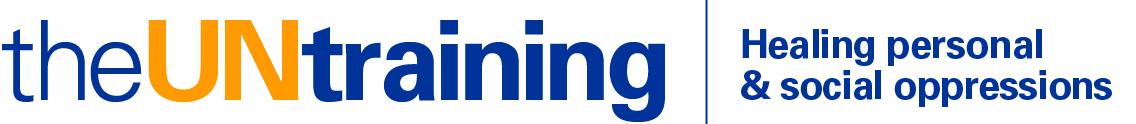 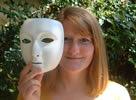 510-207-2377     www.untraining.org     info@untraining.orgApplication for UNtraining White Parents of Children of Color Focused Phase 1 Group, starting Sunday, August 1st, 2021Date: Name:Address:Phone(s):Good times to reach you:Email address:___ Yes, I have checked my calendar and I can commit to all seven meetings (barring illness or an emergency):Sunday August 1st –  Introductory meeting. 12:30 - 3:30 pm PSTSundays 12:30 – 5:00 pm PSTAugust 15th, September 12th, October 10th, October 24th, November 14th, and December 12thAdditional (highly recommended) sessions are:___ Color of Fear film viewing, Sunday August 29th, 12:30-3:30 pm ___ Storytelling & Potluck, Sunday, September 26th, 12:30-3:30 pm 1)How did you hear about the program? Please be specific. 2) Please describe the racial/ethnic makeup of your family.3) What in your life is inspiring you to do the UNtraining at this time? Is there particular urgency for you personally? If so, what about?4) Briefly, how and where do you encounter issues of race in your life and your child(ren)’s life/lives? 5) Have you done any anti-racism work before? If so, what kinds of programs/activities?6) What is your ethnic background? (e.g., English and Italian, Russian Jewish, etc.)7) Is there anything else in your background, identities, or experience you would like us to know?8) Your age (optional): DEADLINE FOR APPLICATIONS IS JUNE 28th. We recommend you apply as soon as possible. This group may fill before the deadline.Email this application as a Word doc to info@untraining.org. Put “Application for White Parents of Children of Color” in the subject line. Thank you.